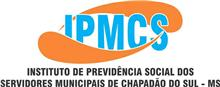 RELATÓRIO RESUMIDO DE RECEITAS E DESPESAS      -         PERÍODO: 01-05-2016  a  31-05-2016Avenida Seis nº 1211 – Centro – Chapadão do Sul – MSCEP – 79560-000 – Fone/Fax (67) 3562-3497 CNPJ: 04.680.541/0001-69 E-mail: ipmcs@hotmail.comDescriçãoReceitasDespesasRendimentos das Aplicações Financeiras616.597,34Contribuição Patronal – Prefeitura  e Câmara Municipal 373.749,46Contribuição Funcional – Câmara Municipal 262.196,88Pagamento de Aposentadorias  (65 Aposentados) 139.220,97Pagamento de Pensões   (24 Pensionistas)  31.337,38ACONPREV – Consultoria Administrativa e Judiciária Ltda – ME  4.330,12Quality – Sistemas Ltda – locação de Software1.550,00Crédito e Mercado - Gestão de Valores Mobiliários Ltda – Consultoria em Investimentos  705,80ADIMP-MS Associação dos Institutos Municipais de Previdência      616,00Complementação Salarial do Conselho Diretor  (3 Conselheiros Diretores)  7.192,49Pró-labore dos Conselheiros – 08 do Conselho Curador e 03 do Conselho Fiscal2.184,60Diárias 3.024,00Reembolso de Despesas de Viagem 886,04OI, Energisa e Sanesul534,11Agnaldo Carlos Otero ME – prestação de serviços de Internet com velocidade de 01 Mega Dedicado200,00Banco do Brasil – tarifas bancárias675,90Elder Aparecido de Almeida – prestação de serviços de limpeza dos 05 Ar Condicionado do IPMCS 750,00Julio Veloso dos Santos – Restituição de valores descontados indevidamente pela Prefeitura e repassados ao IPMCS 250,20Juliano Vezentin Eireli – compra de 01 – Impressora Multifuncional HP, 02 Toner, 01 Teclado Wireless e 02 Antivirus Kaspersky + instalação e configuração 1.905,00Supermercado Super Aurora Ltda – compra de produtos de limpeza e alimentícios para uso do IPMCS523,61D J – Comércio de Embalagens Ltda ME – compra de 05 pct de Papel Toalha Branca Rio Perfil c/100085,00                                                                                                                                                              TOTAL     R$                   1.252.543,68195.971,22TOTAL DAS APLICAÇÕES FINANCEIRAS EM 31/05/2016 R$ 65.250.851,92TOTAL DAS APLICAÇÕES FINANCEIRAS EM 31/05/2016 R$ 65.250.851,92TOTAL DAS APLICAÇÕES FINANCEIRAS EM 31/05/2016 R$ 65.250.851,92                     Conselho DiretorDiretora Presidente – Agnes Marli Maier Scheer MilerDiretora de Benefícios – Mariza SchultzDiretor Financeiro/Contador – Jairo de Freitas CardosoConselho CuradorPresidente – Sonia Terezinha Pena Fortes MaranVice- Presidente – Tarcisio José AgnesSecretária – Rosana Carvalho Masson Anselmo José Alpe Eli de Melo RamosJacqueline Chagas Tomiazi BelotiRodrigo de Moraes GambaMaria José do Amaral LimaConselho FiscalPresidente – Luiz Fernando da Silva TorresSecretária – Ana Caroline LeviskiMauricio Bulhões Pereira Claudio Sebastião FerreiraIvani Langner Wiezoreck